Zdjęcie nr 1. Skrzywiona prowadnica do demontażu 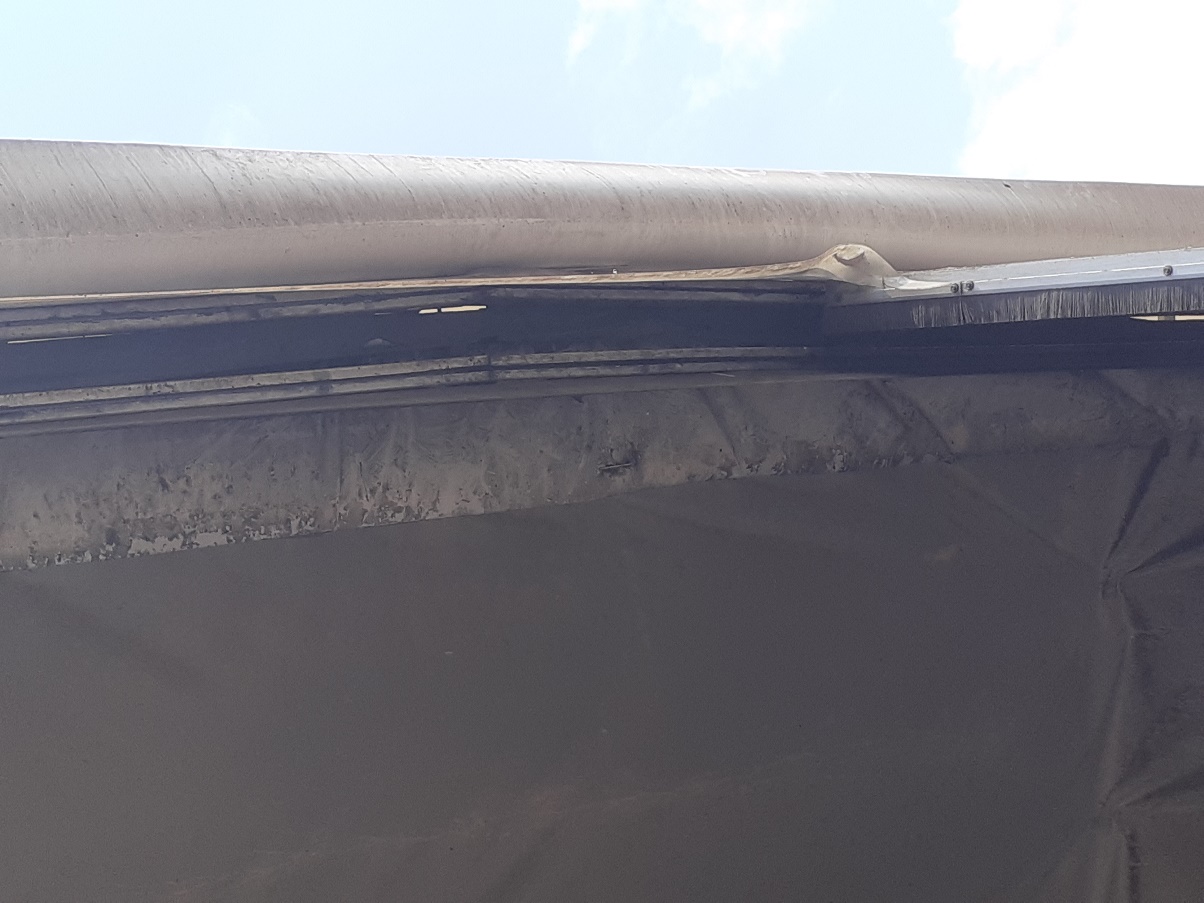 Zdjęcie nr 2. Wygląd kompostowni z widokiem na bramy . 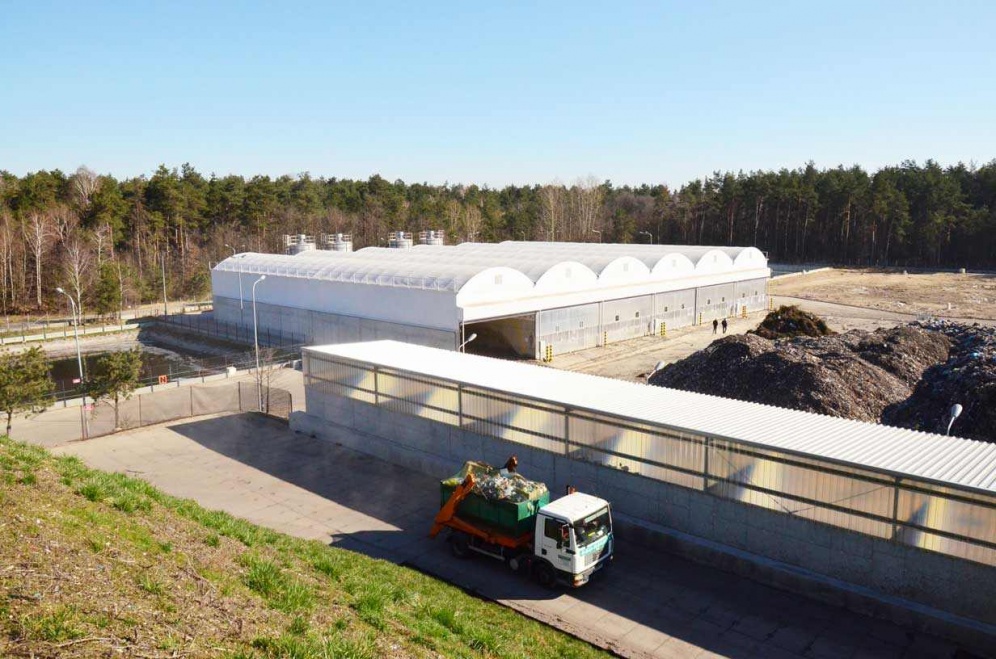 